О подготовке и проведении седьмого районного велопробега В рамках празднования 55-летия первого полета летчика-космонавта СССР, дважды героя Советского Союза А.Г. Николаева в космос, а также Дня Российской молодежи, п о с т а н о в л я е т:    1. Провести 27 июня 2017 г. седьмой районный велопробег, посвященный памяти летчика-космонавта СССР, дважды героя Советского Союза А.Г. Николаева, а также Дню Российской молодежи.    2. Утвердить:Состав организационного  комитета по организации и проведению велопробега (приложение № 1);Распределение обязанностей по проведению велопробега (приложение № 2).- Положение о проведении седьмого районного велопробега памяти летчика-космонавта СССР, дважды героя Советского Союза А.Г. Николаева, а также Дня Российской молодежи  (приложение №3).     3. Контроль за исполнением настоящего постановления возложить на заместителя главы администрации – начальника отдела культуры и социального развития администрации Мариинско-Посадского района В.Н. Алексеева.Глава администрации Мариинско-Посадского района	        А.А. МясниковПриложение № 1к постановлению администрацииМариинско-Посадского района        № __________от _________  Составорганизационного  комитета  по организациии проведению велопробегаАлексеев В.Н. – заместитель главы администрации – начальник отдела культуры и социального развития администрации Мариинско-Посадского района (председатель оргкомитета).Арсентьева С.В. - начальник отдела образования и молодежной политики   администрации Мариинско-Посадского района (зам. председателя оргкомитета).Веденеева М.М. – управделами - начальник организационного отдела администрации Мариинско-Посадского района.Камбулова Д.М. – ведущий специалист-эксперт по делам молодежи отдела образования и молодежной политики администрации Мариинско-Посадского района (секретарь оргкомитета).Филинов Г.М. – заведующий сектором физической культуры и спорта администрации Мариинско-Посадского района.Семенов О.А. – директор АУ ДО ДЮСШ ФСК «Мариинский».Емельянова Н.П. – директор МАУК «Централизованная клубная система».Тукмаков А.Н. – директор Мемориального комплекса музея космонавтики им.А.Г. Николаева(по согласованию).Петров Л.Р. – глава Шоршелского сельского поселения (по согласованию).Григорьева И.В. – директор Шоршелского Дома культуры.Павлов В.В. – директор Мариинско-Посадского филиала ФГБОУ ВПО «Поволжский государственный технологический университет» (по согласованию).Езюкова В.В. – главный врач БУ «Мариинско-Посадская ЦРБ им. Н.А. Геркена» (по согласованию).  Перлов А.А. – начальник ОМВД России по Мариинско-Посадскому району (по согласованию).Борисов А.Н. – начальник отдела информатизации администрации Мариинско-       Посадского района.Кулигина С.И. – главный редактор районной газеты «Наше слово» (по согласованию).Почемов Р.В. – председатель Совета Октябрьского РАЙПО (по согласованию).Приложение № 2к постановлению администрацииМариинско-Посадского района        № __________от _________  Распределение обязанностей по проведению велопробега.Приложение № 3к постановлению администрацииМариинско-Посадского района        № __________от _________  ПОЛОЖЕНИЕо проведении седьмого районного велопробега памяти летчика-космонавта СССР, дважды героя Советского Союза А.Г. Николаева, а также Дня Российской молодежи.      1.Общее положение         1.1.     Настоящее Положение о проведении велопробега, приуроченного к памяти летчика-космонавта СССР, дважды героя Советского Союза А.Г. Николаева, празднованию Дня Российской молодежи  (далее – Положение) является нормативным документом, регулирующим взаимоотношения участников и организаторов велопробега, а также определяет его статус, цели и задачи.2. Цели и задачи Велопробега         2.1.  Целью проведения велопробега является привлечение внимание общественности к велодвижению, а также в память летчика-космонавта СССР, дважды героя Советского Союза А.Г. Николаева        2.2. Задачами велопробега являются:– пропаганда здорового образа жизни;– воспитание чувства коллективизма, взаимовыручки и патриотизма;– расширение круга общения участников мероприятия, помощь в поиске новых друзей и единомышленников. 3.  Организаторы Велопробега3.1. Общее руководство велопробегом осуществляется Администрацией Мариинско-Посадского района, организационным комитетом мероприятия.  4.Участники Велопробега4.1. В велопробеге могут принять участие лица, достигшие 18 лет, имеющие допуск врача по состоянию здоровья. Для участия необходимо представить заявку (наименование организации, ф.и.о. участников и ответственного) и отправить ее по электронному адресу: marpos_obrazov6@cap.ru или принести в администрацию Мариинско-Посадского района (каб.306), в срок до 26 июня 2017 г.5.  Место и время проведения Велопробега5.1. Велопробег состоится 27 июня 2017 года. Сбор участников города Мариинский Посад – 27 июня 2017 года в 08.00 около здания администрации Мариинско-Посадского района для централизованного выезда на старт велопробега в с. Шоршелы. При необходимости все участники велопробега будут доставлены автотранспортом вместе с велосипедом к месту старта. Начало  регистрации для всех участников  велопробега в 09.00 (с. Шоршелы). Начало старта в 10ч.00мин.  6.Порядок проведения Велопробега6.1.  Велопробег стартует от Мемориального комплекса музея космонавтики А.Г. Николаева с. Шоршелы до администрации Мариинско-Посадского района.      Каждой организации необходимо иметь цветы для возложения к часовне (с. Шоршелы)  и памятной доски (филиал ПГТУ), памяти летчика-космонавта А.Г. Николаева. Справки по телефону:2-21-94, 8 903 064 66 93 (Камбулова Д.М.).Чёваш  РеспубликинС.нт.рвёрри район.н администраций. Й Ы Ш Ё Н У	                               №    С.нт.рвёрри  хули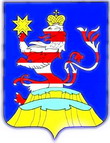 Чувашская  РеспубликаАдминистрацияМариинско-Посадского районаП О С Т А Н О В Л Е Н И Е21.06.2017г.   №  455г. Мариинский  ПосадМероприятиеОтветственныйОргкомитет по проведению велопробега. Общий контроль по проведению мероприятияАлексеев В.Н.Освещение мероприятия в СМИБорисов А.Н.Кулигина С.И.Обеспечение общественной безопасности, безопасности дорожного движения колонны (сопровождение машинами ОГИБДД)Перлов А.А.Медицинское обеспечение  велопробега  (сопровождение машиной скорой медицинской помощи)Езюкова В.В.Обеспечение  участия в велопробеге представителей от учебных заведений,  сопровождение  велопробега автотранспортом от г. Мариинский Посад до с. Шоршелы и обратно (школьные автобусы)Арсентьева С.В.Обеспечение участия в велопробеге представителей от учреждений культурыАлексеев В.Н.Обеспечение  участия    в    велопробеге представителей от организаций, учреждений районаВеденеева М.М.Организация грузового автотранспорта для погрузки велосипедов от г. Мариинский Посад до с. ШоршелыФилинов Г.М.Семенов О.А.Организация церемонии торжественного открытия велопробега (с. Шоршелы)Емельянова Н.П.Григорьева И.В.Организация церемонии торжественного закрытия велопробега (г. Мариинский Посад)Емельянова Н.П.Павлов В.В.Организация регистрации участников велопробегаСеменов О.А.Оформление места старта велопробегаФилинов Г.М.Семенов О.А.Оформление места финишаФилинов Г.М.Семенов О.А.Встреча участников велопробега (чай)Почемов Р.В.Организация посещения музеяТукмаков А.Н.Организация цветов для возложения (с. Шоршелы, г. Мариинский Посад)Веденеева М.М.Арсентьева С.В.Организация встречи участников велопробега в г. Мариинский ПосадВеденеева М.М.Арсентьева С.В.